School Newsletter Insert from Wellington-Dufferin-Guelph Public HealthApril 2018 – Elementary & Secondary SchoolsWDG Public Health is pleased to provide elementary and secondary schools with up-to-date information on health topics for their monthly newsletters and announcements to parents. Please find below an insert you can include in your school newsletter and/or announcements if you wish. If you have any questions please contact us at 1-800-265-7293 ext. 4111 or email schoolhealth@wdgpublichealth.ca-------------------------------------------------------------------------------------------------------------------Information from Public HealthFree dental care for children age 17 and underIf you can’t afford dental care, Public Health has free services for your children.  At our dental clinics, we help children prevent cavities and disease. We also make sure that children with cavities and other urgent problems get the treatment they need. For more information about our dental services, call our Dental Line at 1-800-265-7293 ext. 2661 or visit www.wdgpublichealth.ca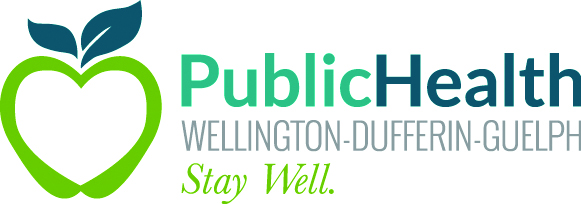 